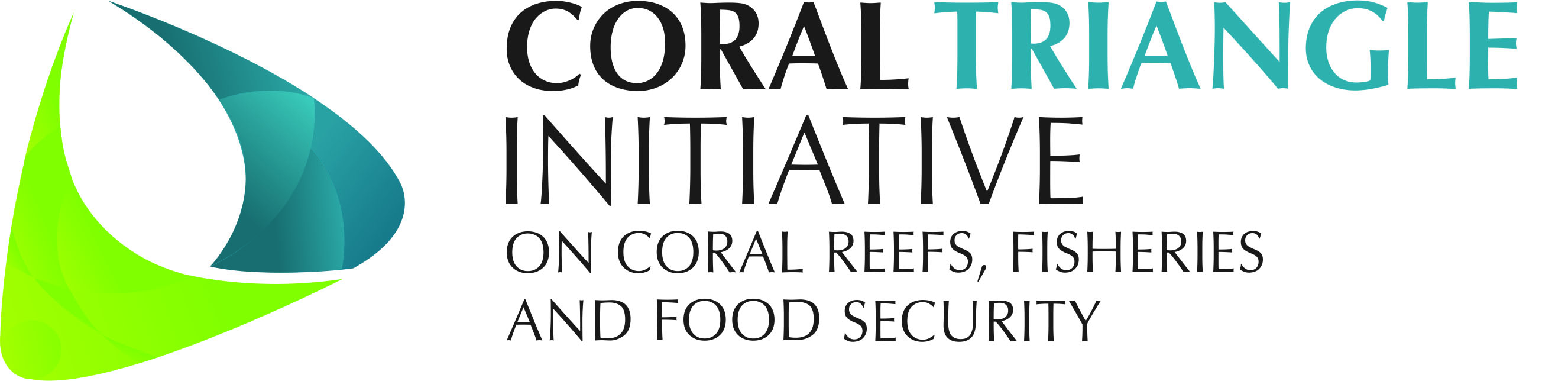  WORKSHOP REGISTRATION FORM WORKSHOP REGISTRATION FORM WORKSHOP REGISTRATION FORM WORKSHOP REGISTRATION FORMLearning Exchange for Coral Triangle Member Countries to the USAID Oceans and Fisheries Partnership’s Learning Site (Bitung, Indonesia) on the Application of Catch Documentation and Traceability (CDT) System for Fisheries and Seafood Products25-28 June 2018Manado-Bitung, IndonesiaFUNDED BY:___  Regional Secretariat___   Self Funded___  Others(Please tick where it’s applicable)FUNDED BY:___  Regional Secretariat___   Self Funded___  Others(Please tick where it’s applicable)1. Family Name[insert here]2. First and Middle Names[insert here]2. First and Middle Names[insert here]3. Position/Title [insert here]4. Gender (Male or Female)[M/F] 5. Citizenship (Country)[insert country here]6. Organization[insert here]7. Point of Origin[insert here] 8. Departure Date from Origin[insert date]6. Organization[insert here]9. Arrival Date & Time at Destination [insert date / time here]10. Departure Flight and Time from Destination[departure flight no. / time]11. Address  [insert here]12.  Passport Number[insert here]13.  Passport Country of Issue[insert here]11. Address  [insert here]14. Dietary Restrictions (vegetarian, halal, other)[insert here]14. Dietary Restrictions (vegetarian, halal, other)[insert here]15. Email: [email address]  16. Telephone Numbers (include country code)[insert here]16. Telephone Numbers (include country code)[insert here]ROLE in MEETINGS:___ Head of Country Delegation___ Member of Country Delegation ___ CTI Partners Representative___ Invited Resource Person___ Regional Secretariat___ Facilitator (Technical Assistant)___ Observer(Please tick where it’s applicable)HOTEL ROOM REQUEST:___ Smoking             ___ Single___ Non-Smoking      ___ Double(Please tick where it’s applicable)Other requests:SHARING WITH [insert names here]HOTEL ROOM REQUEST:___ Smoking             ___ Single___ Non-Smoking      ___ Double(Please tick where it’s applicable)Other requests:SHARING WITH [insert names here]Any special notes, or requests (e.g. need assistant to book the hotel room) : ……………………………………………………………………………………………………………………Please return this form along with scanned Passport and Indemnity Form to CTI-CFF Regional Secretariat [regional.secretariat@cticff.org] with Carbon Copy to Ms Destyariani Putri (dlputri@cticff.org)on or before 1 June 2018Any special notes, or requests (e.g. need assistant to book the hotel room) : ……………………………………………………………………………………………………………………Please return this form along with scanned Passport and Indemnity Form to CTI-CFF Regional Secretariat [regional.secretariat@cticff.org] with Carbon Copy to Ms Destyariani Putri (dlputri@cticff.org)on or before 1 June 2018Any special notes, or requests (e.g. need assistant to book the hotel room) : ……………………………………………………………………………………………………………………Please return this form along with scanned Passport and Indemnity Form to CTI-CFF Regional Secretariat [regional.secretariat@cticff.org] with Carbon Copy to Ms Destyariani Putri (dlputri@cticff.org)on or before 1 June 2018Any special notes, or requests (e.g. need assistant to book the hotel room) : ……………………………………………………………………………………………………………………Please return this form along with scanned Passport and Indemnity Form to CTI-CFF Regional Secretariat [regional.secretariat@cticff.org] with Carbon Copy to Ms Destyariani Putri (dlputri@cticff.org)on or before 1 June 2018